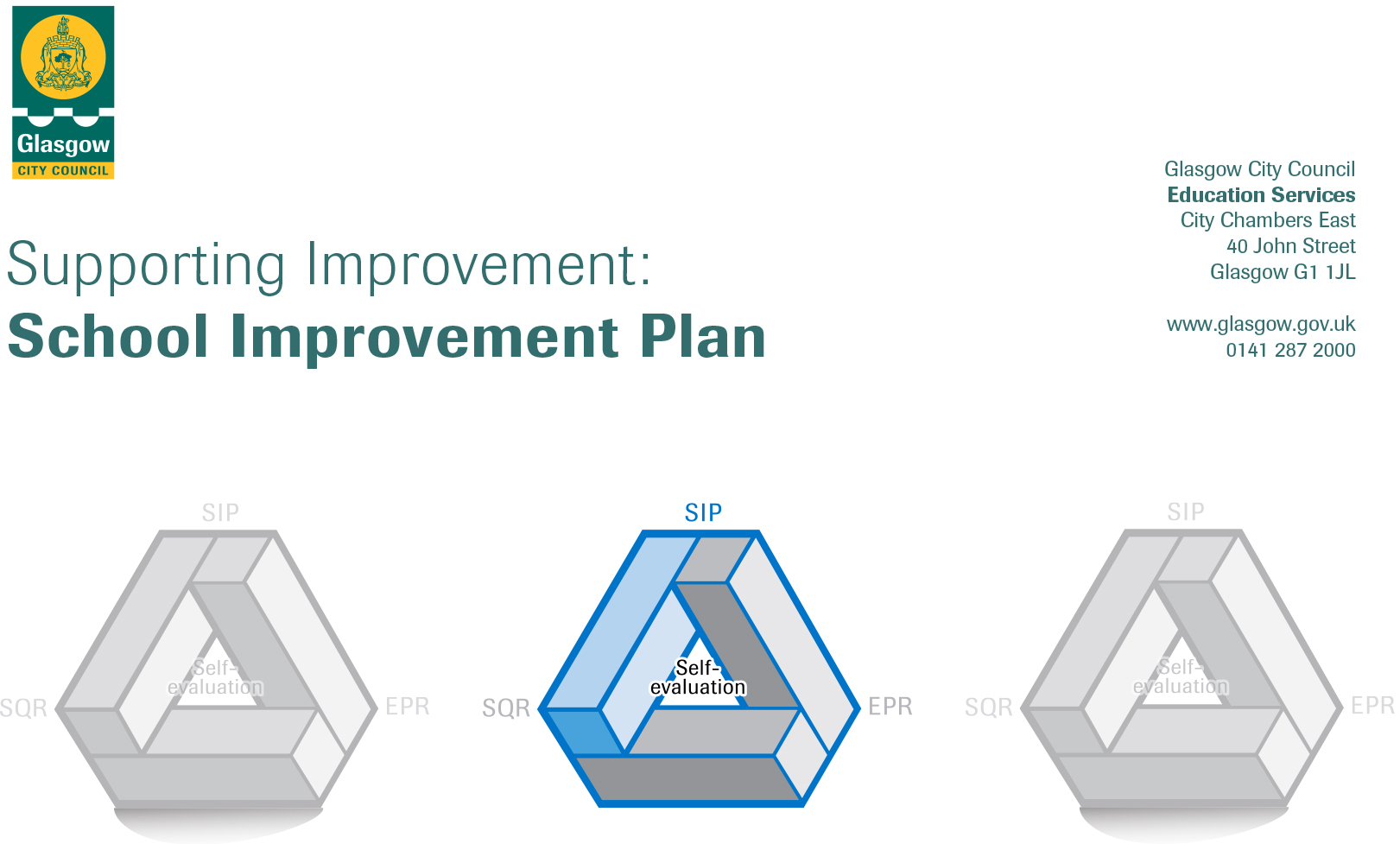 Session: 2020-21CONTENTS1.	Vision, Values and Aims2.	Summary of Self-Evaluation Process / Priorities for Improvement in the current session3.         Action Planning Action Plan Summary for StakeholdersEstablishmentElmvale Primary SchoolHead of EstablishmentGrant MacLeodArea/Local Improvement GroupNE Lig1Head of ServiceArea Education Officer/Quality Improvement OfficerAndrea Reid / Stephen Watters1. Our Vision, Values and AimsElmvale’s School Values were decided through consultation with Parents / Carers, Children, Staff and Partners in 2018 Responsibility
TeamworkKindness
DeterminationRespectElmvale’s vision – Be the Best that we can BeOur aims need to be revised.2. Summary of our self-evaluation process. Consultation with parents, staff, children and partners , quality assurance activitiesStrengths identified:Almost all children targeted by PEF funded interventions have made progress from prior levels of attainment/social & emotional behaviourIncreasing assessments, recording and analysis of data is helping to target interventions to close the attainment gap.Increasing quantities of evidence are available to show impact of interventionsMany opportunities have been provided for staff to work closely together and this has led to greater consistency across the school particularly in Numeracy & Maths and using the benchmarks to support judgementAll P1 & P2 staff are providing learning experiences through play and most staff are using aifl strategies to involve children more often in their learning. These approaches are having a positive impact on children’s attainment and helping children to become more independent.Most children continue to improve their social and emotional behaviour through PATHS, , Barnardos and most parents have engaged well with the supports.Children are increasingly able to express their feelings better through PATHS and coaching. All children are able to explain the recently reviewed school values and Houses, helping to embed a positive school ethos.All staff have a good understanding of our children and their community and use this understanding well to implement alternative interventions.Reading for enjoyment culture developed throughout the school through heightened promotion and collaborative working, engagement and participation of children and staff all pupils have increased knowledge and confidence understanding in using reading strategies.Confidence has increased on creating imaginative textsIncreased participation for leadership opportunities – house captains, peer mediators, health committee, digital leadersPriorities for development:1: Health & Well Being 2: Literacy, & Digital Learning3: Numeracy,  Maths, & Digital Learning3.  Action Planning3.  Action Planning3.  Action Planning3.  Action Planning3.  Action Planning3.  Action Planning3.  Action Planning3.  Action PlanningNo.Quality Indicator Priority 12.3 To improve how we support and meet the health and wellbeing needs of all of our children.  Tasks to achieve priority  Timescaleand checkpoints             Evidence of Impact > (data, observation, views)Introduce  a number of committees in relation to House PointsAug 20-Jun21Children can confidently talk about their committee and its impactEvaluation ViewsUpdate aims.Aug20-June21Staff, children and parents understand our aimsCelebrating Wider achievementsAug20-21DataIntroduce ‘Develop the Young Workforce’ – encourage staff to incorporate it into lessons and raise its profile / importance to allSept20-21All staff incorporating it in lessons. Children able to discuss and explain the benefits of learning.Continue to use PATHS to support emotional wellbingObservation of calmer children more able to express feelingsStaff leading on this priority – including partners                                                                                                                            Resources and staff developmentDenise McGroarty (PT),  Barnardos, No.Quality Indicator  Priority 22.2, 3.2 To raise attainment in Literacy and English through embedded high quality learning and teaching approaches with appropriate pace, support and challenge for all.Tasks to achieve priority  Timescaleand checkpoints   Evidence of Impact > (data, observation, views)Develop consistent talk approaches in line with Glasgow Literacy Programme for the whole schoolStaff evaluation, children viewsTalk for writing is used by a number of teachers and it is having great results in terms of improving writing and the confidence of children. Develop a language communication friendly environment from Nursery – P7 in line with the LCFE indicators – School visuals, consistent talking, aifl similar, rules & values, effective questionningAll staff using same approaches in relation to signage and L & T approachesAt P1, P4 and P7 develop effective use of national assessments to support diagnostic evaluation of learner progress and identification of next steps (SNSAs). Aug 20 – Jun 21Data, staff evaluation, children viewsModerate teacher professional judgement of Writing at P1-P3 and P4-P7 departmental meetingsTerm 1, 2, 3Staff evaluations, greater confidence in recognising levels, children working with appropriate challengeIntroduce and implement word boost across the schoolCollaborative Enquiry Programme Term 2aifl strategies supporting children’s learning effectivelyWhole school approach to word awarestaff evaluationTalk for writing across the schoolObservation of children with improved vocabulary, Staff leading on this priority – including partners                                                                                                                            Resources and staff developmentFiona Blevins
Literacy For AllLiteracy for All trainingReading Wise programme
North Lanarkshire ResourcesNo.Quality Indicator  Priority 32.2, 3.2To raise attainment in Numeracy and Maths through embedded high quality learning and teaching approaches with appropriate pace, support and challenge for all.Tasks to achieve priority  Timescaleand checkpoints             Evidence of Impact > (data, observation, views)At P1, P4 and P7 develop effective use of national assessments to support diagnostic evaluation of learner progress and identification of next steps (SNSAs)Aug20-21Diagnostic information providing greater support to help keep children on trackCollaborative Enquiry ProgrammeTBCaifl strategies supporting children’s learning effectivelyStaff leading on this priority – including partners                                                                                                                            Resources and staff developmentCatriona Fenton (Acting PT), Barnardos family workerGlasgow Counts CAT, Inset days